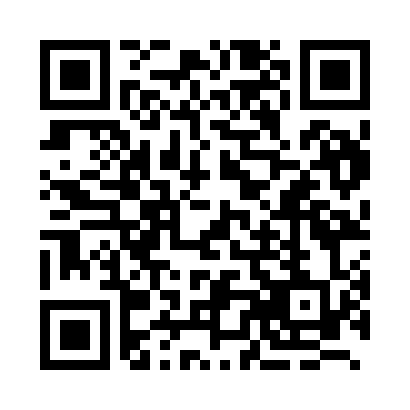 Prayer times for Utrecht, Utrecht, NetherlandsMon 1 Jul 2024 - Wed 31 Jul 2024High Latitude Method: Angle Based RulePrayer Calculation Method: Muslim World LeagueAsar Calculation Method: HanafiPrayer times provided by https://www.salahtimes.comDateDayFajrSunriseDhuhrAsrMaghribIsha1Mon3:125:241:447:2110:0312:082Tue3:125:241:447:2110:0312:083Wed3:125:251:447:2110:0212:084Thu3:135:261:447:2110:0212:085Fri3:135:271:447:2010:0112:076Sat3:145:281:447:2010:0112:077Sun3:145:291:457:2010:0012:078Mon3:155:301:457:209:5912:079Tue3:155:311:457:199:5812:0710Wed3:165:321:457:199:5812:0611Thu3:165:331:457:199:5712:0612Fri3:175:341:457:189:5612:0613Sat3:175:351:457:189:5512:0514Sun3:185:361:457:179:5412:0515Mon3:185:381:467:179:5312:0516Tue3:195:391:467:169:5212:0417Wed3:195:401:467:169:5112:0418Thu3:205:411:467:159:5012:0319Fri3:205:431:467:149:4812:0320Sat3:215:441:467:149:4712:0221Sun3:225:451:467:139:4612:0222Mon3:225:471:467:129:4512:0123Tue3:235:481:467:119:4312:0124Wed3:235:501:467:119:4212:0025Thu3:245:511:467:109:4011:5926Fri3:245:531:467:099:3911:5927Sat3:255:541:467:089:3711:5828Sun3:265:561:467:079:3611:5729Mon3:265:571:467:069:3411:5730Tue3:275:591:467:059:3311:5631Wed3:276:001:467:049:3111:55